 АДМИНИСТРАЦИЯ 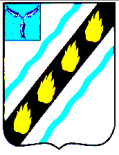 СОВЕТСКОГО МУНИЦИПАЛЬНОГО РАЙОНА САРАТОВСКОЙ ОБЛАСТИ ПО С Т А Н О В Л Е Н И Е  от  13.02.2015 № 157       р.п.Степное  внесении изменений в постановлениеадминистрации Советского муниципального  района от 10.09.2014 № 867 Руководствуясь  Уставом  Советского  муниципального  района,  администрация Советского муниципального района ПОСТАНОВЛЯЕТ:   Внести  в  приложение  к  постановлению  администрации  Советского муниципального района от 10.09.2014 № 867 «О формировании фонда капитального ремонта  на  счете  регионального  оператора  в  отношении  многоквартирных  домов, собственники  помещений  в  которых  в  установленный  срок  не  выбрали  способ формирования  фонда  капитального  ремонта  или  выбранный  ими  способ  не  был реализован» (с изменениями от 23.01.2015 № 48) изменения, изложив его в новой редакции (прилагается).   Отделу  промышленности,  теплоэнергетического  комплекса,  капитального строительства и архитектуры администрации Советского муниципального района:   в  течение  пяти  дней  со  дня  издания  настоящего  постановления  направить копию постановления региональному оператору – Фонду капитального ремонта общего имущества  в  многоквартирных  домах  в  Саратовской  области,  опубликовать постановление в средствах массовой информации и разместить на официальном сайте администрации Советского муниципального района.   Постановление  вступает  в  силу  с  дня  его  официального  опубликования (обнародования).  Глава администрации Советского муниципального района	                      	                                     	С.В. Пименов Котурай Н.В. 5-00-37  Приложение к постановлению  администрации Советского  муниципального района  от                          №   «Приложение к постановлению администрации Советского муниципального района от 10.09.2014 № 867» ПЕРЕЧЕНЬ многоквартирных домов, собственники помещений в которых в установленный срок не выбрали способ формирования фонда капитального ремонта или выбранный ими способ не был реализован № Адрес многоквартирного дома п/п Верно: Начальник отдела делопроизводства и контроля                                                             Н.В. Черникова 1 Р.п. Степное, ул. 50 лет Победы, д. 18 2 Р.п. Степное, ул. 50 лет Победы, д. 19 3 Р.п. Степное, ул. 50 лет Победы, д. 2 4 Р.п. Степное, ул. 50 лет Победы, д. 20 5 Р.п. Степное, ул. 50 лет Победы, д. 22 6 Р.п. Степное, ул. 50 лет Победы, д. 24 7 Р.п. Степное, ул. 50 лет Победы, д. 25 8 Р.п. Степное, ул. 50 лет Победы, д. 26 9 Р.п. Степное, ул. 50 лет Победы, д. 28 10 10 Р.п. Степное, ул. 50 лет Победы, д. 27 11 11 Р.п. Степное, ул. 50 лет Победы, д. 29 12 12 Р.п. Степное, ул. 50 лет Победы, д. 33 13 13 Р.п. Степное, ул. 50 лет Победы, д. 35 14 14 Р.п. Степное, ул. 50 лет Победы, д. 37 15 15 Р.п. Степное, ул. 50 лет Победы, д. 41 16 16 Р.п. Степное, ул. 50 лет Победы, д. 47 17 17 Р.п. Степное, ул. 50 лет Победы, д. 6 18 18 Р.п. Степное, ул. 50 лет Победы, д. 8 19 19 Р.п. Степное, ул. Димитрова, д. 10 20 20 Р.п. Степное, ул. Димитрова, д. 11 21 21 Р.п. Степное, ул. Димитрова, д. 12 22 22 Р.п. Степное, ул. Димитрова, д. 13 23 23 Р.п. Степное, ул. Димитрова, д. 14 24 24 Р.п. Степное, ул. Димитрова, д. 15  25 Р.п. Степное, ул. Димитрова, д. 21 26 Р.п. Степное, ул. Димитрова, д. 21а 27 Р.п. Степное, ул. Димитрова, д. 23 28 Р.п. Степное, ул. Димитрова, д. 35 29 Р.п. Степное, ул. Димитрова, д. 37 30 Р.п. Степное, ул. Димитрова, д. 39 31 Р.п. Степное, ул. Димитрова, д. 40 32 Р.п. Степное, ул. Димитрова, д. 41 33 Р.п. Степное, ул. Димитрова, д. 42 34 Р.п. Степное, ул. Димитрова, д. 8 35 Р.п. Степное, ул. Карла Маркса, д. 1 36 Р.п. Степное, ул. Карла Маркса, д. 11 37 Р.п. Степное, ул. Карла Маркса, д. 13 38 Р.п. Степное, ул. Карла Маркса, д. 14 39 Р.п. Степное, ул. Карла Маркса, д. 15 40 Р.п. Степное, ул. Карла Маркса, д. 17 41 Р.п. Степное, ул. Карла Маркса, д. 3 42 Р.п. Степное, ул. Карла Маркса, д. 4 43 Р.п. Степное, ул. Карла Маркса, д. 5 44 Р.п. Степное, ул. Карла Маркса, д. 6 45 Р.п. Степное, ул. Карла Маркса, д. 7 46 Р.п. Степное, ул. Карла Маркса, д. 8 47 Р.п. Степное, ул. Карла Маркса, д. 9 48 Р.п. Степное, ул. Кирова, д. 1 49 Р.п. Степное, ул. Кирова, д. 14 50 Р.п. Степное, ул. Кирова, д. 2 51 Р.п. Степное, ул. Кирова, д. 8 52 Р.п. Степное, ул. Колхозная, д. 62 53 Р.п. Степное, ул. Ленина, д. 18 54 Р.п. Степное, ул. Нефтяников, д. 17 55 Р.п. Степное, ул. Нефтяников, д. 36 56 Р.п. Степное, ул. Нефтяников, д. 38 57 Р.п. Степное, ул. Октябрьская, д. 10 58 Р.п. Степное, ул. Октябрьская, д. 11 59 Р.п. Степное, ул. Октябрьская, д. 12 60 Р.п. Степное, ул. Октябрьская, д. 13 61 Р.п. Степное, ул. Октябрьская, д. 14 62 Р.п. Степное, ул. Октябрьская, д. 15 63 Р.п. Степное, ул. Октябрьская, д. 16 64 Р.п. Степное, ул. Октябрьская, д. 17 65 Р.п. Степное, ул. Октябрьская, д. 18 66 Р.п. Степное, ул. Октябрьская, д. 19 67 Р.п. Степное, ул. Октябрьская, д. 20 68 Р.п. Степное, ул. Октябрьская, д. 22 69 Р.п. Степное, ул. Октябрьская, д. 24 70 Р.п. Степное, ул. Октябрьская, д. 27 71 Р.п. Степное, ул. Октябрьская, д. 29  72 Р.п. Степное, ул. Октябрьская, д. 4 73 Р.п. Степное, ул. Октябрьская, д. 7 74 Р.п. Степное, ул. Октябрьская, д. 8 75 Р.п. Степное, ул. Октябрьская, д. 9 76 Р.п. Степное, ул. Рабочая, д. 23 77 Р.п. Степное, ул. Рабочая, д. 25 78 Р.п. Степное, ул. Рабочая, д.27 79 Р.п. Степное, ул. Рабочая, д. 36 80 Р.п. Степное, ул. Рабочая, д. 38 81 Р.п. Степное, ул. Рабочая, д. 40 82 Р.п. Степное, ул. Рабочая, д. 42 83 Р.п. Степное, ул. Школьная, д. 1 84 Р.п. Степное, ул. Школьная, д. 3 85 Р.п. Степное, ул. Школьная, д. 7 